FEELINGS – TEACHING SOCIAL AND EMOTIONAL SKILLS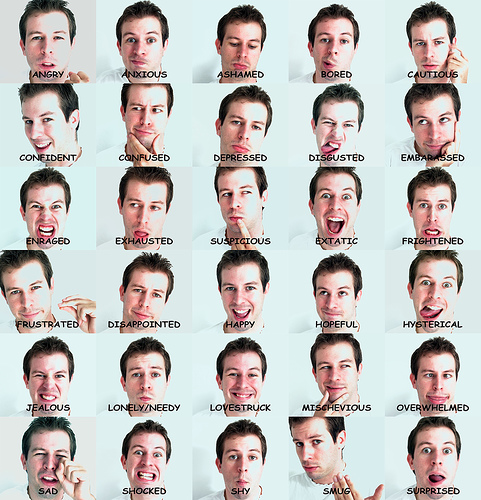 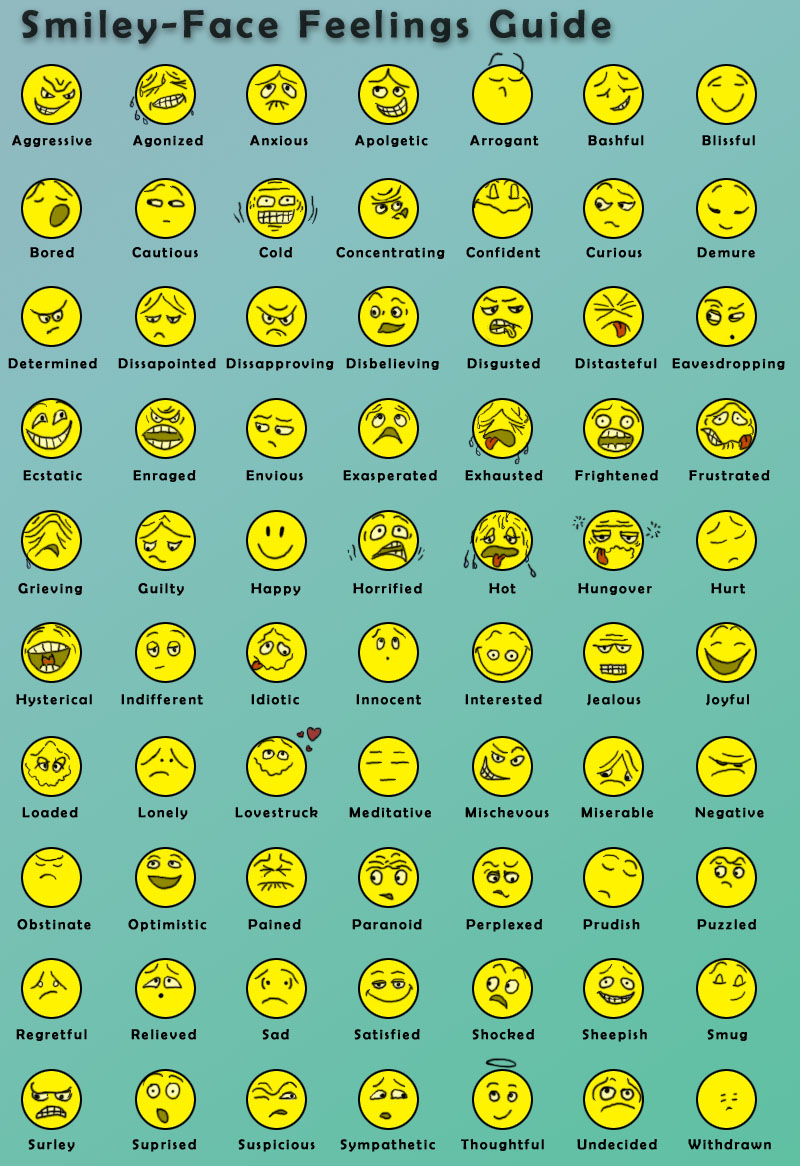 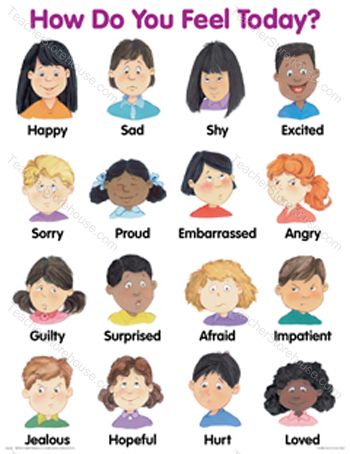 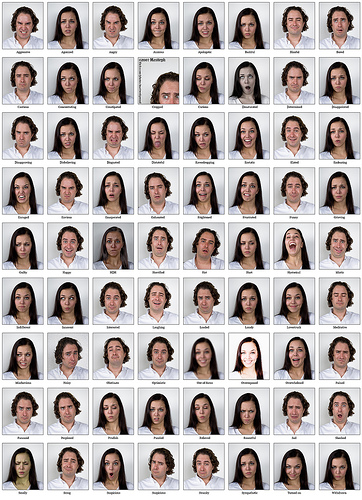 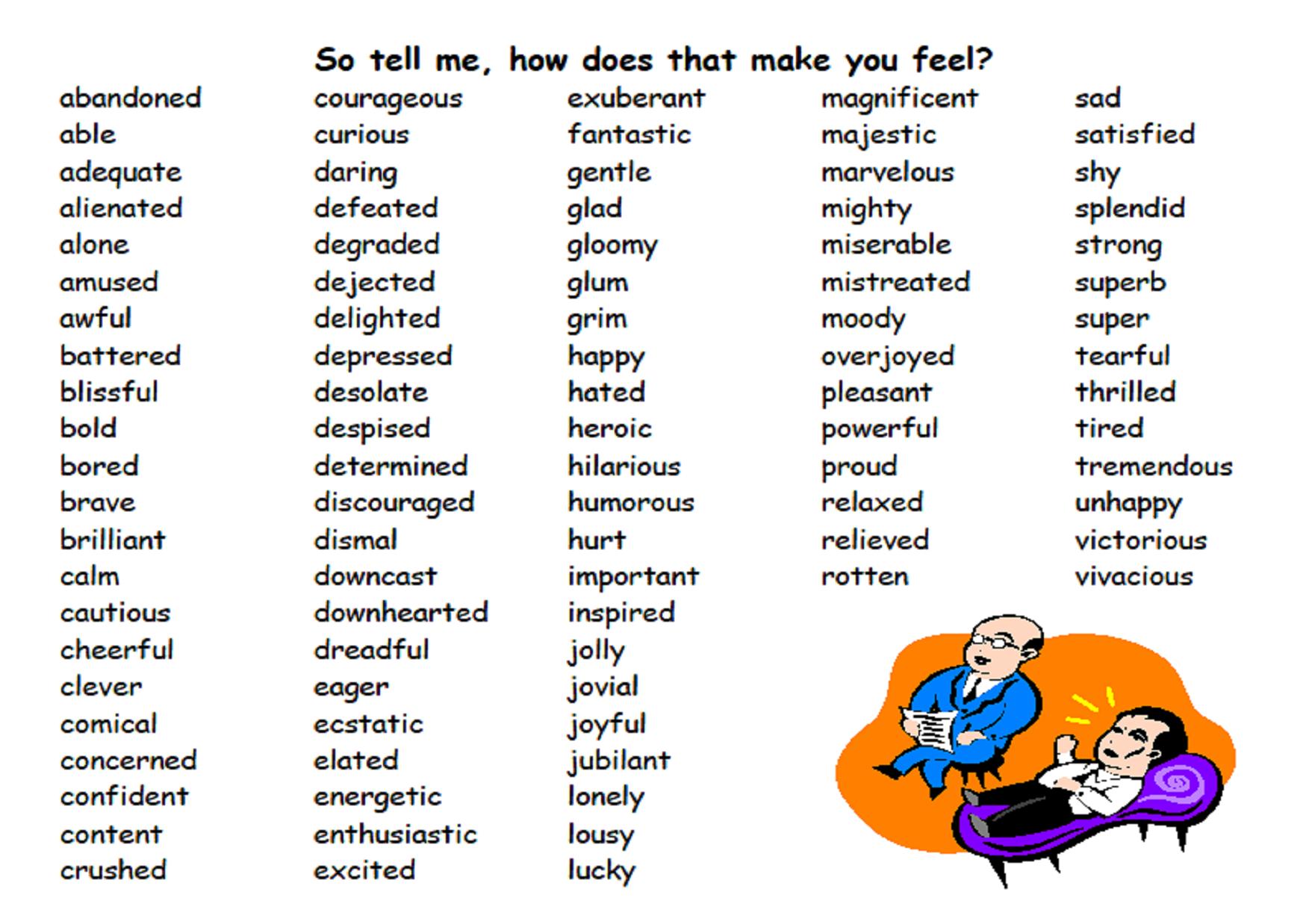 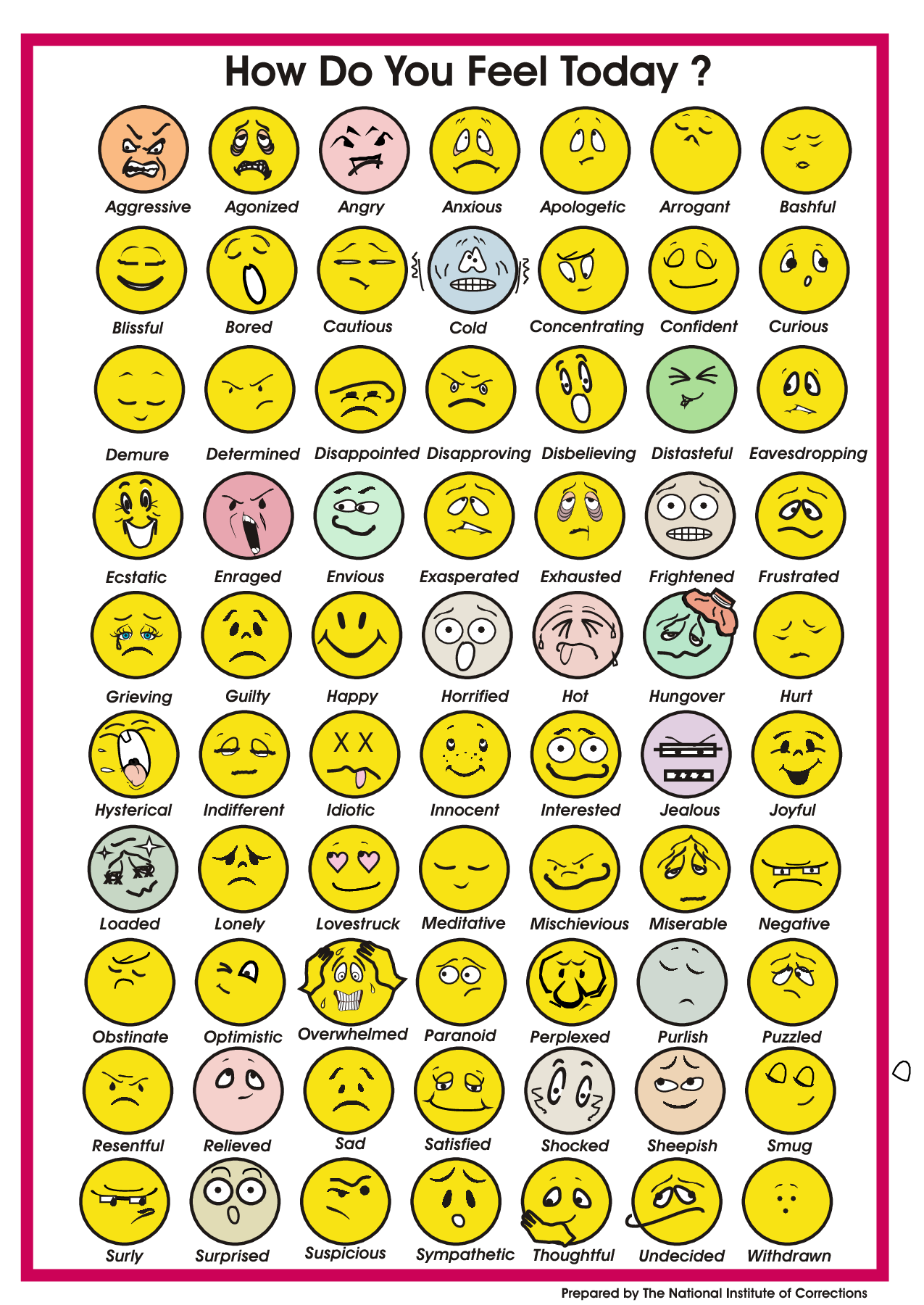 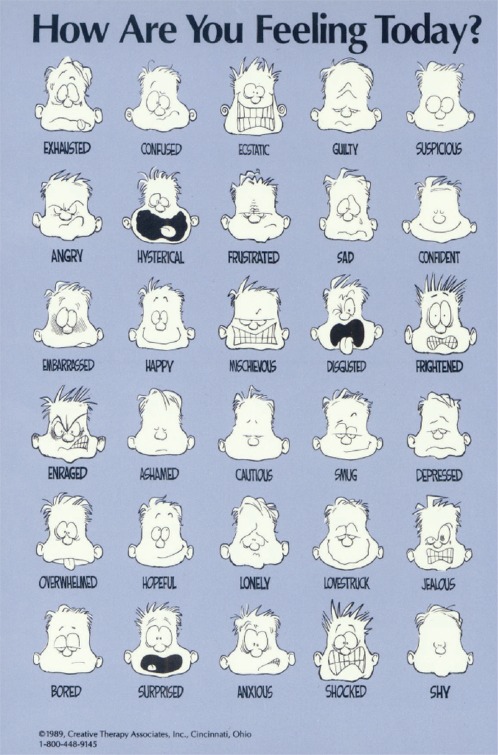 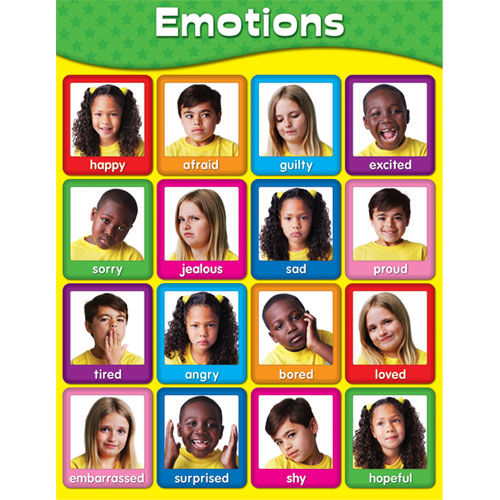 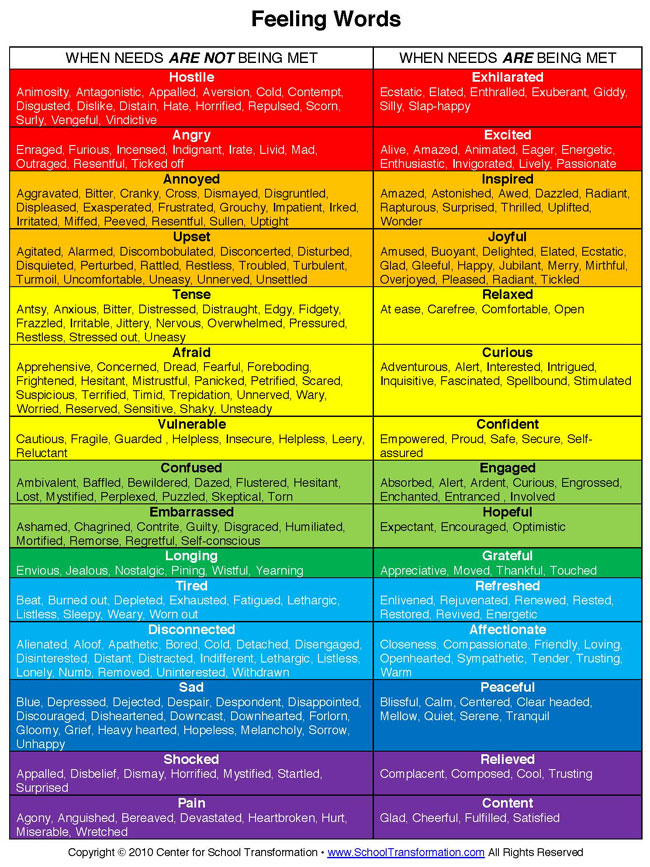 